№ п/пНаименование товараЕд. изм.Кол-воТехнические, функциональные характеристикиТехнические, функциональные характеристикиТехнические, функциональные характеристики№ п/пНаименование товараЕд. изм.Кол-воПоказатель (наименование комплектующего, технического параметра и т.п.)Показатель (наименование комплектующего, технического параметра и т.п.)Описание, значение1.Песочный дворик №2 ДД-02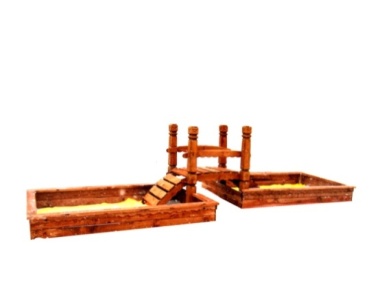 Шт. 11.Песочный дворик №2 ДД-02Шт. 1Высота (мм) Высота (мм) 9001.Песочный дворик №2 ДД-02Шт. 1Длина (мм)Длина (мм)70001.Песочный дворик №2 ДД-02Шт. 1Ширина (мм)Ширина (мм)20001.Песочный дворик №2 ДД-02Шт. 1Применяемые материалыПрименяемые материалыПрименяемые материалы1.Песочный дворик №2 ДД-02Шт. 1Столбы В кол-ве 4шт, выполнены из бруса сосновых пород естественной влажности сечением 150*150мм с геометрической резьбой по дереву. Нижняя часть столба покрыта битумной мастикой с последующим бетонированием.В кол-ве 4шт, выполнены из бруса сосновых пород естественной влажности сечением 150*150мм с геометрической резьбой по дереву. Нижняя часть столба покрыта битумной мастикой с последующим бетонированием.1.Песочный дворик №2 ДД-02Шт. 1Столбы песочницВ кол-ве 8шт., выполнены из бруса сосновых пород естественной влажности сечением 100*100мм. Нижняя часть столба покрыта битумной мастикой с последующим бетонированием.В кол-ве 8шт., выполнены из бруса сосновых пород естественной влажности сечением 100*100мм. Нижняя часть столба покрыта битумной мастикой с последующим бетонированием.1.Песочный дворик №2 ДД-02Шт. 1Песочная коробка В кол-ве 2шт., выполнена из доски сосновых пород естественной влажности с покрытием антисептиком «Акватекс» в кол-ве 8шт. и четырех накрывочных  досок толщиной 22мм.В кол-ве 2шт., выполнена из доски сосновых пород естественной влажности с покрытием антисептиком «Акватекс» в кол-ве 8шт. и четырех накрывочных  досок толщиной 22мм.1.Песочный дворик №2 ДД-02Шт. 1МостикВ кол-ве 1шт., выполнен из доски сосновых пород естественной влажности с покрытием антисептиком «Акватекс»В кол-ве 1шт., выполнен из доски сосновых пород естественной влажности с покрытием антисептиком «Акватекс»1.Песочный дворик №2 ДД-02Шт. 1Перила мостикаВ кол-ве 2шт., выполнены из доски сосновых пород естественной влажности с покрытием антисептиком «Акватекс»В кол-ве 2шт., выполнены из доски сосновых пород естественной влажности с покрытием антисептиком «Акватекс»1.Песочный дворик №2 ДД-02Шт. 1МатериалыДеревянный брус  и деревянная доска выполнены из сосновой древесины естественной влажности, тщательно отшлифованы  со всех сторон и покрашены в заводских условиях антисептиком «Акватекс», саморезы по дереву.   ГОСТ Р 52169-2012Деревянный брус  и деревянная доска выполнены из сосновой древесины естественной влажности, тщательно отшлифованы  со всех сторон и покрашены в заводских условиях антисептиком «Акватекс», саморезы по дереву.   ГОСТ Р 52169-2012